УПРАВЛЕНИЕ ОБРАЗОВАНИЯ АДМИНИСТРАЦИИ РАКИТЯНСКОГО РАЙОНАПРИКАЗ« 02 »     сентября   2021  г.	                                                               № 209-11-919Об утверждении локального акта«Порядок организации получения общегообразования в форме семейного образования и самообразования на территории муниципального района «Ракитянский район»Белгородской областиВ соответствии с Федеральным законом РФ от 29.12.2013 года №273-ФЗ «Об образовании в Российской Федерации», в целях регулирования деятельности управления образования администрации Ракитянского района  и муниципальных  общеобразовательных учреждений Ракитянского района по организации получения несовершеннолетними детьми  общего образования в форме семейного образования и самообразования, приведения локальных актов в соответствие с действующим законодательством приказываю:Признать утратившим силу локальный акт управления образования администрации Ракитянского района «Положение об организации получения основного общего образования в форме семейного образования и самообразования на территории муниципального района  «Ракитянский район» Белгородской области», утвержденный приказом управления образования администрации Ракитянского района от 28 сентября 2017 года №2163 «Об утверждении Положения об организации получения основного общего образования в форме семейного образования и самообразования на территории муниципального района  «Ракитянский район» Белгородской области». Утвердить локальный акт управления образования администрации Ракитянского района «Положение об организации получения основного общего образования в форме семейного образования и самообразования на территории муниципального района  «Ракитянский район» Белгородской области», в новой редакции (прилагается).Ввести в действие вышеназванный локальный акт с 1 сентября 2021 года.Начальнику отдела дошкольного и общего образования МКУ «Центр развития и оценки качества образования» Назаренко Ж. В. довести до сведения руководителей общеобразовательных	учреждений вышеназванныйлокальный акт в срок до 03.09.2021 года. Старшему специалисту отдела оценки качества образования МКУ «Центр развития и оценки качества образования» Федутенко  А. М. обеспечитьразмещение вышеназванного локального акта на официальном сайте управления образования администрации Ракитянского района в срок до 03сентября 2021 года.              6.Контроль за исполнением настоящего приказа возложить на заместителя начальника управления образования И. Н. Кутоманову.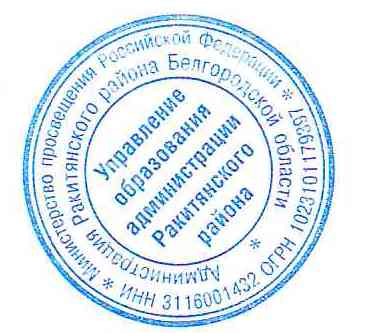 Начальник        управления образования                                                                    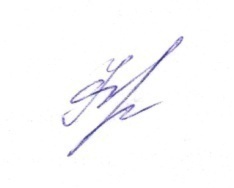 администрации Ракитянского района                                        Е. И. ФроловаС приказом ознакомлены:Назаренко Ж. В.___________Кутоманова И. Н. _____________Федутенко А. М. ____________Назаренко Жанна Владимировна55-4-51УТВЕРЖДЕНприказом управления образования администрации Ракитянского района«02» сентября 2021 г. № 209-11- 919Порядокорганизации получения общего образования в форме семейногообразования и самообразования на территории муниципального района«Ракитянский район» Белгородской областиОбщие положенияПорядок организации получения общего образования в форме семейного образования и самообразования в Ракитянском  районе(далее - Порядок) разработан с целью обеспечения реализации права граждан на выбор формы получения общего образования.Порядок разработан в соответствии со следующими нормативными документами:- Конституцией Российской Федерации, принятой всенародным голосованием 12.12.1993 года (с изменениями, одобренными в ходе общероссийского голосования 1 июля 2020 года);Федеральным законом РФ от 29.12.2012 года №273-ФЗ «Об образовании в Российской Федерации»;письмом Министерства образования и науки РФ от 15.11.2013 года №НТ-1139/08 «Об организации получения образования в семейной форме»;приказом Министерства просвещения Российской Федерации  №115 от 22 марта 2021 года «Об утверждении Порядка организации и осуществления образовательной деятельности по основным общеобразовательным программам – программам начального общего, основного общего и среднего общего образования».Форма получения образования определяется совершеннолетним обучающимся или родителями (законными представителями) несовершеннолетнего обучающегося с учетом мнения обучающегося.Учет граждан, получающих общее образование, осуществляет управление образования администрации Ракитянского района.Оформления выбора формы получения общего образования в форме семейного образования и самообразованияСовершеннолетний обучающийся или родители (законные представители) несовершеннолетнего обучающегося, проживающие на территории Ракитянского района, уведомляют управление образования администрации 	Ракитянского района (далее - управление образования) о выборе формы семейного образования или самообразования для получения общего образования,  в течение 15 календарных дней с момента утверждения приказа об отчислении обучающегося из общеобразовательного учреждения  в связи с переходом  на семейное образование или не менее чем за 15 календарных дней  до начала учебного года, в котором  планируется переход на семейное образование, направляя уведомление (приложение №1).Обучающийся, получающий образование в форме семейного образования в семейной форме, по решению родителей (законных представителей) с учетом его мнения на любом этапе обучения вправе продолжить образование в любой иной форме, предусмотренной законодательством Российской Федерации в сфере образования, либо вправе  сочетать формы получения образования и обучения.Обучающиеся, получившие основное общее образование или достигшие восемнадцати лет, имеют право на выбор Организации, формы получения образования и формы обучения.Управление образования вносит информацию об обучающемся, выбравшим форму получения общего образования в форме семейного образования или самообразования, в банк данных об обучающихся, получающих общее образование в форме семейного образования или самообразования (приложение №2).Управление образования при получении уведомления о выборе формы получения общего образования в форме семейного образования или самообразования информирует совершеннолетнего обучающегося или родителей (законных представителей) несовершеннолетнего обучающегося о получении уведомления о выборе формы получения общего образования (приложение №3).Управление образования направляет в образовательное учреждение информацию о выборе совершеннолетним обучающимся или родителями (законными представителями) несовершеннолетнего обучающегося формы получения общего образования: самообразования или семейной формы.Совершеннолетний обучающийся или родители (законные представители) несовершеннолетнего обучающегося, решившие перейти на обучение в форме самообразования или семейного образования, обращаются в образовательную организацию с заявлением об отчислении из контингента образовательной организации, в которой он ранее обучался или числился в контингенте (приложение №4).На основании заявления совершеннолетнего обучающегося или родителей (законных представителей) несовершеннолетнего обучающегося общеобразовательное учреждение отчисляет из контингента обучающихся данного учащегося(приложение №5).Организация обучения и аттестацииЛица, осваивающие общеобразовательную программу в форме самообразования или семейного образования либо обучавшиеся по не имеющей государственной аккредитации образовательной программе вправе пройти  экстерном промежуточную и государственную итоговую аттестацию (далее- аттестация) в Организации по имеющим государственную аккредитацию образовательным программам соответствующего уровня. Указанные лица,  не имеющие основного общего или среднего общего образования, вправе пройти аттестацию экстерном в Организации бесплатно.Совершеннолетний обучающийся или родители (законные представители) несовершеннолетнего обучающегося осуществляют выбор Организации для прохождения промежуточной и  (или) государственной итоговой аттестации, в том числе на основе рекомендаций управления образования администрации Ракитянского района.По желанию совершеннолетнего обучающегося или родителей (законных представителей) несовершеннолетнего Организация  для прохождения аттестации может быть определена на один учебный год, на весь период получения общего образования либо на период прохождения конкретной аттестации.  Форма заявления прилагается (приложение №6).При прохождении аттестации экстерны   пользуются академическими  правами обучающихся по соответствующей образовательной программе.Срок подачи заявления на зачисление для прохождения государственной итоговой аттестации в Организацию составляет:	по образовательным программам основного общего образования – не менее чем за две недели до даты проведения итогового собеседования по русскому языку, но не позднее 1 марта;	по образовательным программам среднего общего образования – не менее  чем за две недели до проведения  итогового сочинения (изложения), но не позднее 1 февраля.Данное заявление регистрируется в журнале учета заявлений на промежуточную аттестацию обучающихся в форме семейного образования и самообразования (приложение №7).Дополнительно совершеннолетний обучающийся или родители (законные представители) несовершеннолетнего обучающегося предъявляют оригинал свидетельства о рождении ребенка (паспорт), документ, подтверждающий родство заявителя (или законность представления прав обучающегося), оригинал свидетельства о регистрации ребенка по месту жительства, личное дело обучающегося, выданное образовательной организацией, в которой он ранее обучался.Для экстернов по согласованию с ними или родителями (законными представителями) несовершеннолетних обучающихся утверждается график  прохождения промежуточной аттестации. Промежуточная аттестация экстернов проводится по не более одному учебному предмету (курсу) в день.Проведение промежуточной аттестации экстернов осуществляется в соответствии с локальным актом общеобразовательного учреждения.В общеобразовательном учреждении издается приказ о зачислении совершеннолетнего или несовершеннолетнего обучающегося для прохождения промежуточной аттестации (а, в случае выпускного класса, и государственной аттестации) (приложение №8) и приказ об утверждении графика проведения промежуточной аттестации, состава аттестационных комиссий (приложение №9).Данные о зачислении экстерна вносятся в алфавитную книгу общеобразовательного учреждения с пометкой «экстерн».Экстерны являются обучающимися и обладают всеми академическими правами, предоставленными обучающимся. Наравне с другими обучающимися экстерны имеют право на развитие своих творческих способностей и интересов, включая участие в конкурсах, олимпиадах, в том числе всероссийской олимпиаде школьников, выставках, смотрах, физкультурных мероприятиях, спортивных мероприятиях, в том числе в официальных спортивных соревнованиях, и других массовых мероприятиях. Обучающиеся по образовательным программам в форме семейного образования должны быть обеспечены учебниками и учебными пособиями при прохождении промежуточной аттестации.Экстерны могут рассчитывать на получение при необходимости социально-педагогической и психологической помощи, бесплатной психолого-медико-педагогической коррекции.Общеобразовательное учреждение информирует управление образования о зачислении экстерна для прохождения промежуточной аттестации, указывает реквизиты приказа о зачислении, за какой период проходит аттестацию, сроки прохождения аттестации.Аттестационный материал утверждается в соответствии с требованиями.Обучающиеся по общеобразовательной программе в форме семейного  образования имеют право на зачет общеобразовательным учреждением результатов промежуточной аттестации, пройденной в других Организациях, в установленном порядке.Экстернам, прошедшим промежуточную аттестацию и отчисленным из общеобразовательного учреждения, выдается справка.Освоение обучающимися, получающими общее образование в форме семейного образования или самообразования, образовательных программ основного общего и среднего общего образования завершается обязательной государственной итоговой аттестацией, которая проводится в соответствии с нормативными актами, регламентирующими порядок проведения государственной итоговой аттестации.К государственной итоговой аттестации допускаются обучающиеся в форме семейного образования, самообразования, не имеющие академической задолженности и в полном объеме освоившие основную образовательную программу соответствующего уровня.Порядок оформления результатов промежуточной аттестации экстерна.Результаты аттестации оформляются протокольно и вносятся в сводную ведомость учета успеваемости классного журнала с пометкой «сдано экстерном» и личное дело обучающегося.По результатам аттестации проводится педагогический совет с решением о переводе в следующий класс или на следующий уровень.Родителю (законному представителю) несовершеннолетнего экстерна или совершеннолетнему экстерну выдается справка по результатам аттестации (приложение №10).О результатах прохождения промежуточной аттестации экстерном общеобразовательное учреждение письменно информирует управление образования с указанием реквизитов протокола педагогического совета.В выпускных классах на основании результатов промежуточной аттестации педагогический совет образовательного учреждения принимает решение о допуске экстерна к государственной итоговой аттестации.Обучающиеся, не освоившие образовательной программы начального общего и (или)  основного общего образования. Не допускаются к обучению на следующих уровнях общего образования.Обучающиеся  по общеобразовательной программе в форме семейного образования, не ликвидировавшие в установленные сроки академической         задолженности, продолжают получать образование в общеобразовательном учреждении.Образовательное учреждение информирует управление образования о неудовлетворительных результатах прохождения обучающимся промежуточной аттестации экстерном и предлагает перевести  обучающегося по заявлению совершеннолетнего экстерна или родителей (законных представителей) несовершеннолетнего экстерна на очную форму обучения.В случае принятия решения об отказе от получения общего образования в форме семейного образования (самообразования) и о переходе на очную или очно-заочную форму обучения совершеннолетний обучающийся или родители (законные представители) несовершеннолетнего обучающегося информируют управление образования о принятом решении и указывают образовательную организацию, в которой будут обучаться.Совершеннолетний экстерн или родители (законные представители) несовершеннолетнего экстерна подают заявление о выбытии экстерна на имя директора образовательного учреждения, в которое зачислен экстерн для хождения промежуточной аттестации.Зачисление обучающегося на очную или очно-заочную форму обучения осуществляется в соответствии с нормативными актамиМинистерства просвещения Российской Федерации и локальным актом общеобразовательного учреждения. Общеобразовательное учреждение, принявшее обучающегося, информирует управление образования о зачислении на очную форму обучения с указанием реквизитов приказа о зачислении,Мониторинг соблюдения права на образование несовершеннолетних,получающих общее образование в форме самообразования илисемейного образованияВ банк данных детей от 0 до 18 лет, проживающих на территории, закрепленной за общеобразовательным учреждением, формируемый на основании учета, проводимого ежегодно в 1 половине сентября, общеобразовательное учреждение вносит всех несовершеннолетних, в том числе получающих общее образование в форме семейного образования или самообразования.Ежегодно в 1 декаде января, апреля и мая общеобразовательноеучреждение	осуществляет мониторинг	зачисления обучающегося,получающего общее образование в форме семейного образования или самообразования, для прохождения промежуточной аттестации экстерном и информирует управление образования.Управление образования ежегодно в 1 декаде января, апреля и мая осуществляет мониторинг зачисления обучающегося, получающего общее образование в форме семейного образования или самообразования, для прохождения промежуточной аттестации экстерном и прохождения промежуточной аттестации.Управление образования осуществляет контроль зачисления в образовательную организацию на очную форму обучения несовершеннолетнего, обучавшегося в форме семейного образования (самообразования), получившего неудовлетворительные результаты на промежуточной аттестации экстерном по одному или нескольким учебным предметам, курсам, дисциплинам (модулям) образовательной программы или не прошедшего промежуточную аттестацию при отсутствии уважительных причин и не ликвидировавшего в установленные сроки академическую задолженность.Приложение №1к Порядку организации получения общего образования в форме семейного образования и самообразования в Ракитянском районеНачальнику управления образования администрации Ракитянского района Фроловой Е. И. от:		_______________________________(фамилия, имя, отчество) родителя несовершеннолетнего__________________________________________________(фамилия, имя, отчество несовершеннолетнего)(дата рождения) проживающего по адресу:_____________________________________________________Тел.____________________________	УВЕДОМЛЕНИЕО ВЫБОРЕ ФОРМЫ СЕМЕЙНОГО ОБРАЗОВАНИЯ ДЛЯ
ПОЛУЧЕНИЯ ОБЩЕГО ОБРАЗОВАНИЯНастоящим, в соответствии с требованиями ч. 5 ст. 63 Федерального закона от 29.12.2012 N273-ФЗ «Об образовании в Российской Федерации», информирую, что на основании ч. 1 и 3 ст. 17, пп 1 и 3 ч. 3 ст. 44, ч. 4 ст. 63 указанного Федерального закона, нами, как родителями(законными представителями) несовершеннолетнего ребенка 	 (	______________________ _________г.р.), учащегося ______класса  МОУ ___________________________ОШ № ___________________________________), выбрана для него (нее) форма семейного образования для получения общегообразования. Решение о выборе формы образования и формы обучения принято с учетом мнения ребенка.Планируем проходить промежуточную аттестацию за курс 	класса, (на один                       учебный год_/ на весь период получения общего образования,  / на период прохождения  аттестации в 20___/20         уч. г.).	.(указать образовательное учреждение)	(указать месяцы и год)О получении настоящего уведомления прошу информировать меня в письменной форме по вышеуказанному адресу.Дата:	Подпись:	(	)(Ф.И.О.)(Для учащихся 1-9 классов)Начальнику управления образования администрации Ракитянского района Фроловой Е. И. от:		_______________________________(фамилия, имя, отчество) родителя несовершеннолетнего_______________________________________________(фамилия, имя, отчество несовершеннолетнего)(дата рождения) проживающего по адресу:_____________________________________________________Тел.____________________________	УВЕДОМЛЕНИЕ О ВЫБОРЕ ФОРМЫ СЕМЕЙНОГО ОБРАЗОВАНИЯ ДЛЯ
ПОЛУЧЕНИЯ ОБЩЕГО ОБРАЗОВАНИЯНастоящим, в соответствии с требованиями ч. 5 ст. 63 Федерального закона от 29.12.2012 N273-ФЗ «Об образовании в Российской Федерации», информирую, что на основании ч. 1 и 3 ст. 17, пп 1 и 3 ч. 3 ст. 44, ч. 4 ст. 63 указанного Федерального закона, нами, как родителями (законными представителями) ребенка ____________________________________________________________, учащегося	класса  МОУ_____________________________________________________выбранадля него (нее) форма семейного образования для получения общего образования по предметам	____________________________________________________________Решение о выборе формы образования и формы обучения принято с учетом мнения ребенка.Планируем проходить промежуточную аттестацию за курс 		класса (на один                       учебный год_/ на весь период получения общего образования,  / на период прохождения  аттестации в 20___/20         уч. г.).	.(указать образовательное учреждение)	(указать месяцы и год)О получении настоящего уведомления прошу информировать меня в письменной форме по вышеуказанному адресу.Дата:	Подпись:	(	)(Ф.И.О.)(Для учащихся 1-9 классов по отдельным предметам)Начальнику управления образования администрации Ракитянского района Фроловой Е. И. от:		_______________________________(фамилия, имя, отчество) родителя несовершеннолетнего_______________________________________________(фамилия, имя, отчество несовершеннолетнего)(дата рождения) проживающего по адресу:_____________________________________________________Тел.____________________________	УВЕДОМЛЕНИЕ О ВЫБОРЕ ФОРМЫ САМООБРАЗОВАНИЯ ДЛЯ
ПОЛУЧЕНИЯ ОБЩЕЕО ОБРАЗОВАНИЯНастоящим я, 		(Ф.И.О. родителя (законного представителя),в соответствии с требованиями ч. 5 ст. 63 Федерального закона от 29Л2.2012 N273-ФЗ «Об образовании в Российской Федерации», информирую, что на основании ч. 1 и 3 ст. 17, ч. 4 ст. 63 указанного Федерального закона, нами, как родителями (законными представителями) несовершеннолетнего, учащегося класса МОУ _________________________________________(ФИО, год рождения),определена для него (нее) форма самообразования для получения общего образования.Настоящим я,	(Ф.И.О.учащегося, год рождения)учащийся 	 класса МОУ_______________________________________________информирую, что наосновании ч. 1 и 3 ст. 17, п. 1 ч. 1 ст. 34 Федерального закона от 29.12.2012 N273-ФЗ «Об образовании в Российской Федерации» мною была, по согласованию с моими родителями, выбрана форма самообразования для получения общего образования.Планируем проходить промежуточную аттестацию за курс ______ класса (на один                       учебный год_______________/ на весь период получения общего образования,  / на период прохождения  аттестации в 20___/20         уч. г.).	.(указать образовательное учреждение)	(указать месяцы и год)О получении настоящего уведомления просим информировать нас в письменной форме по вышеуказанному адресу.Дата:	Подпись родителя:	/	(Фамилия И. О. родителя)/		(Фамилия И. О. учащегося)(Для учащихся 10-11 классов)Начальнику управления образования администрации Ракитянского района Фроловой Е. И.от:		_______________________________(фамилия, имя, отчество) родителя несовершеннолетнего_______________________________________________(фамилия, имя, отчество несовершеннолетнего)(дата рождения) проживающего по адресу:_____________________________________________________Тел.	УВЕДОМЛЕНИЕ О ВЫБОРЕ ФОРМЫ САМООБРАЗОВАНИЯ ДЛЯ	”ПОЛУЧЕНИЯ ОБЩЕГО ОБРАЗОВАНИЯНастоящим я,	(Ф.И.О. родителя (законного представителя)в соответствии с требованиями ч. 5 ст. 63 Федерального закона от 29.12.2012 N273-ФЗ «Об образовании в Российской Федерации», информирую, что на основании ч. 1 и 3 ст. 17, ч. 4 ст. 63 указанного Федерального закона, нами, как родителями (законными представителями) несовершеннолетнего, учащегося _ класса СОШ (гимназия, лицей) №	,(Ф.И.О., год рождения),определена для него (нее) форма самообразования для получения общего образования по предметам	Настоящим я,	(ФИО ребенка, год рождения)ученик 	 класса МОУ __________________________________________________ информирую, что наосновании ч. 1 и 3 ст. 17, п. 1 ч. 1 ст. 34 Федерального закона от 29.12.2012 N273-ФЗ «Об образовании в Российской Федерации» мною была, по согласованию с моими родителями,выбрана форма самообразования для получения общего образования по предметам	Планируем проходить промежуточную аттестацию за курс ______ класса (на один                       учебный год_______________/ на весь период получения общего образования, / на период прохождения  аттестации в 20___/20         уч. г.).	.(указать образовательное учреждение)	(указать месяцы и год)О получении настоящего уведомления просим информировать нас в письменной форме по вышеуказанному адресу.Дата:	Подпись родителя:	/(Фамилия И. О. родителя)Подпись ребенка:	/	(Фамилия И. О. учащегося(Для учащихся 10-11 классов но отдельным предметам)Начальнику управления образования администрации Ракитянского района Фроловой Е. И. от:		_______________________________(фамилия, имя, отчество) родителя несовершеннолетнего_______________________________________________(фамилия, имя, отчество несовершеннолетнего)(дата рождения) проживающего по адресу:_____________________________________________________Тел.УВЕДОМЛЕНИЕ О ВЫБОРЕ ФОРМЫ САМООБРАЗОВАНИЯ ДЛЯ
ПОЛУЧЕНИЯ ОБЩЕГО ОБРАЗОВАНИЯНастоящим я, ________________________________________________________________-(Ф.И.О. заявителя, дата рождения)учащийся 	класса МОУ _____________________________________________________ в соответствии стребованиями ч. 5 ст. 63 Федерального закона от 29.12.2012 N273-ФЗ «Об образовании в Российской Федерации», информирую, что на основании ч. 1 и 3 ст. 17 указанного Федерального закона, мной выбрана форма самообразования для получения общего образования.Планируем проходить промежуточную аттестацию за курс ______ класса (на один                       учебный год_______________/ на весь период получения общего образования,  / на период прохождения  аттестации в 20___/20         уч. г.).	.(указать образовательное учреждение)	(указать месяцы и год)О получении настоящего уведомления прошу информировать меня в письменной форме по вышеуказанному адресу.Дата:	Подпись:	/	(Фамилия И. О.)(Для совершеннолетних обучающихся)Начальнику управления образования администрации Ракитянского района Фроловой Е. И. от:		_______________________________(фамилия, имя, отчество) родителя несовершеннолетнего_______________________________________________(фамилия, имя, отчество несовершеннолетнего)(дата рождения) проживающего по адресу:_____________________________________________________Тел.УВЕДОМЛЕНИЕ О ВЫБОРЕ ФОРМЫ САМООБРАЗОВАНИЯ ДЛЯ
ПОЛУЧЕНИЯ ОБЩЕГО ОБРАЗОВАНИЯНастоящим я, _________________________________________________________________(Ф.И.О. заявителя, год рождения)учащийся 	класса МОУ _________________________________________________информирую, что наосновании ч. 1 и 3 ст. 17, п. 1 ч. 1 ст. 34 Федерального закона от 29.12.2012 N273-ФЗ «Об образовании в Российской Федерации» мною выбрана форма самообразования для получения общего образования по предметам	______________________________________.Планируем проходить промежуточную аттестацию за курс ______ класса (на один                       учебный год_______________/ на весь период получения общего образования,  / на период прохождения  аттестации в 20___/20         уч. г.).О получении настоящего уведомления прошу информировать меня в письменной форме по вышеуказанному адресу.Дата:	Подпись	/_	(Фамилия И. О.)(Для совершеннолетних обучающихся по отдельным предметам)Приложение №2к Порядку организации получения общего образования в форме семейного образования и самообразования в Ракитянском районеПриложение №3к Порядку организации получения общего образования в форме семейного образования и самообразования в Ракитянском районеФорма информирования родителейФИОАдресО переводе на обучение в форме семейного образования (самообразования)Уважаемый(ая) И.О.!Управление образования администрации Ракитянского района сообщает, что Ваше уведомление об определении для Вашей дочери (Вашего сына) Ф.И.О, формы получения общего образования в форме семейного образования получено.По вопросу прохождения промежуточной аттестации Вам следует обратиться в общеобразовательное учреждение, закрепленное за улицей на которой Вы проживаете или другое общеобразовательное учреждение, имеющее государственную аккредитацию основных образовательных программ начального общего, основного общего, среднего общего образования.Начальникуправления образования администрации Ракитянского района                                ФИОПриложение №4к Порядку организации получения
общего образования в форме
семейного образования и
самообразования в Ракитянском районеДиректору МОУ________________________________Фамилия, Имя, Отчество От ___________________________Фамилия Имя Отчество, родителя (законного представителя) несовершеннолетнего Ф.И.О.________________________________________проживающего по адресу:______________________________ЗаявлениеПрошу отчислить моего сына (дочь), Ф.И.О. (___________________________________________________________г.р.),учащегося	класса, из контингента Вашего общеобразовательного учреждения всвязи с тем, что для него (нее) определена форма семейного образования (самообразования) для получения общего образования.Дата:	Подпись	/_	(Фамилия И. О.)Приложение №5к Порядку организации получения общего образования в форме семейного образования и самообразования в Ракитянском районеОбразец приказаОб отчислении ФИОНа основании заявления родителей (законных представителей) от (дата) № о выборе родителем (законным представителем) Ф.И.О. для его (ее) сына (дочери) Ф.И.О. формы получения общего образования в форме семейного образования приказываю:Отчислить из состава 5 «А» класса обучающегося Ф.И.О. с (дата).Классному руководителю 5 «А» класс Ф.И.О. произвести соответствующие записи в классном журнале, алфавитной книге, личном деле обучающегося.Контроль за исполнением настоящего приказа возложить на заместителя директора Ф.И.О.Директор МОУ СОШ №	Ф.И.О.Приложение №6к Порядку организации получения общего образования в форме семейного образования и самообразования в Ракитянском районеДиректору МОУ______________________________От: ____________________________________________________Фамилия Имя Отчество, родителя несовершеннолетнего __________________________ФИО(___________ г.р.) проживающего по адресу:ЗАЯВЛЕНИЕЯ,_______________________________________________________г.р., в соответствии с положениями ч. 1 и 3 ст. 17, пп. 1 и 3 ч. 3ст. 44, ч. 4 ст. 63 Федерального закона от 29.12.2012 года N273-ФЗ «Об образовании в Российской Федерации» для нашего несовершеннолетнего ребенка Ф.И.О. была выбрана форма получения общего образования в форме семейного образования. В управление образования администрации Ракитянского района направлено уведомление о данном выборе в соответствии с требованиями ч. 5 ст. 63 указанного Федерального закона.В связи с этим, на основании ч. 3 ст. 17, п. 9 ч. 1 ст. 33, ч. 3 ст. 34 указанного Федерального закона, прошу:зачислить моего ребенка Ф.И.О., __________________________________________________________________ родившегося __________________________________________________(дата и место рождения),в МОУ _________________________________________________________ в качестве экстерна для прохождения	промежуточной	аттестации в ___________ уч. г./ на весь период получения   общего образования/ государственной итоговойаттестации (в выпускном классе).провести промежуточную аттестацию моего ребенка по предметамучебного плана за курс	класса в соответствии с действующиминормативными правовыми актами в области образования.Дата:	.	.	Подпись:	(Фамилия И. О. родителя)С уставом школы,  свидетельством об аккредитации, лицензией на право ведения образовательной деятельности, основными образовательными	программами,положением об организациипромежуточной аттестации экстерном	_____________(наименование учреждения)			ознакомлен(а).«	» _________20____ года(подпись)Я, ФИО, даю согласие на обработку моих персональных данных и персональных данных моего ребенка.		«	»	20	года(подпись)• В заявлении родители (законные представители) могут указать по каким программам проводить промежуточную аттестацию и о зачислении для освоения ребенком дополнительных образовательных программ в целях его социализации, включении его в состав участников предметных олимпиад и конкурсов.Приложение №7к Порядку организации получения общего образования в форме семейного образования и самообразования в Ракитянском районеЖурнал регистрации заявлений на проведение промежуточной и 	итоговой аттестации экстернов	Приложение №8к Порядку организации получения общего образования в форме семейного образования и самообразования в Ракитянском районеФорма приказаО зачислении экстерна Ф.И.О.В соответствии с ч. 3 ст. 17, п. 9 ч. 1 ст. 33, ч. 3 ст. 34 Федерального закона РФ от 29.12.2012 года №273-Ф3 «Об образовании в Российской Федерации» на основании заявления ФИО о проведении промежуточной (и государственной итоговой в выпускном классе) аттестации ее (его) сына (дочь) ФИО, получающего общее образование в форме семейного образования (самообразования), экстерном, приказываю:Зачислить	Ф.И.О. для	прохождения промежуточной	(игосударственной итоговой) аттестации за курс 2-го класса (5-7 классов и т.п.) с (дата).Назначить ответственным за проведение промежуточной (и государственной итоговой) аттестации (ФИО ребенка) заместителя директора ФИО.Заместителю директора ФИО:составить график проведения промежуточной аттестации до (срок);определить состав комиссий по приему экзаменов по предметам учебного плана до (срок);обеспечить подготовку аттестационного материала по предметам учебного плана до (срок): довести до сведения родителей (законных представителей) аттестуемого Ф.И.О. график проведения промежуточной (и государственной итоговой) аттестации, состав комиссий по приему экзаменов по предметам учебного плана, формы проведения промежуточной аттестации до (срок);обеспечить аттестуемого Ф.И.О .имеющейся в библиотеке учебной литературой на время прохождения промежуточной аттестацииКонтроль за исполнением настоящего приказа оставляю за собой.Директор МОУПриложение №9к Порядку организации получения общего образования в форме семейного образования и самообразования в Ракитянском районеО проведении промежуточной аттестации ФИО экстерномС целью проведения промежуточной аттестации за курс 8 класса (начальной школы и т.п.) экстерном ФИО (обучающегося) приказываю:1. Утвердить график проведения промежуточной аттестацииаттестуемого Ф.И.О.				2. Утвердить комиссии по проведению промежуточной аттестации по предметам учебного плана в следующем составе:		3 .Контроль за исполнением настоящего приказа оставляю за собой.Директор МОУ Приложение №10к Порядку организации получения общего образования в форме семейного образования и самообразования в Ракитянском районеПримерная форма справкиСправкао результатах промежуточной аттестации ФИО, обучающегося в форме
семейного образования за курс (9 класса, 5-7 класса и т.п.).(фамилия, имя, отчество)
в
(полное наименование общеобразовательного учреждения, адрес)в	учебном году пройдена промежуточная аттестация закурс (9 класса, 5-7 класса и т.п.).		переведен в 	класс(Ф.И.О. учащегося)(протокол педсовета от «	»	20	г. №приказ от «	»	20	г. №	).Директор МОУ СОШ №«	»	20 ____ г.№Ф.И.О.№№ДомашнийС какогоПолностьюНаименоваПериодРезультаты№учащегосяОУ,адрес,времениили пониепромежупромежуточп/пкласстелефонобучается вотдельнымОУ, гдеточнойнойформепредметампроходитатгестааттестациисемейногопромежутоцииобразованиячную/аттестациюсамообразования№№п/пПредметОтветственный учитель№№ п/пПредметдатавремякабинет№№п/пПредметУчительАссистент№№ п/пНаименование предметаОценка